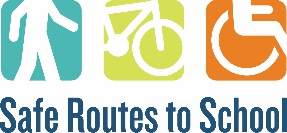 Action Plan Check List: Making Change Action Plan Meeting Preparation □ Set the dates for the action planning meetings. 
□ Invite appropriate stakeholders to the meetings.During the Action Plan Meeting
□ Set meeting agendas to cover:Review survey highlights and distribute a report of findings if one was created.Review recommendations from walking audit, optional biking audit, and property assessment.Re-state the area’s long-term vision.Prioritize short-term and long-term objectives.Complete action plan form.Identify possible funding sources.After the Action Plan Meeting□ Develop plan by working with your grant coordinator and referring to the Major grant application materials.
 □ Circulate the plan to key stakeholders and seek approvals.
 □ Modify plan as needed.
 □ Submit plan as part of funding application(s) (if applicable).
□ Get started on easy wins.
 □ Review the plan at regular intervals. Celebrate successes and adjust objectives and timeline as appropriate.
 □ Monitor funding applications (if applicable) and provide additional information as required.
 □ Have a party (and fun walk!) to celebrate SRTS!
 □ Keep SRTS alive with Walk & Bike to School Day each year.